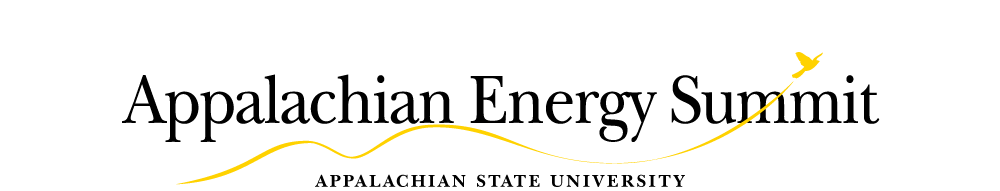 The University of North Carolina Energy Leadership ChallengeBreakout Session Notes- July 29-30, 2014Campus-Based Energy EfficiencyRMI Resource: 	 	Chris McClurg, Rocky Mountain InstituteTeam Leaders: 		Chris Martin, UNC Chapel Hill, Director of Energy ManagementJerry Marshall, ASU, Energy ManagerJon Parsons, Fayetteville State, Energy Manager/Interim Director of SustainabilityPatrick Richardson, ASU, Energy AnalystSteve Sharpe, UNC Wilmington, Energy ManagerPlease provide notes that are clear, concise, high level, and actionable.These notes will be initially forwarded to team leaders for final editing before publishing.  Section headings are there as suggestions, fill out the relevant sections.  Feel free to rename a section.Ongoing InitiativesFuture OpportunitiesBest Practices ObservedChallenges and BarriersNext Steps and Responsible Parties